Art, Grade 3 Learning Standards: VA3CU.1.a.b., VA3CU.2.a.b.c.d.e., VA3PR.3.a.b., VA3PR.4.a.b.I Can Statement: I can make a quilt block using fractions.Instruction: Read the story “Henry’s Freedom Box”. Discuss how Henry got his freedom and tie in with Social Studies Fredrick Douglas. Discuss how slaves could communicate with one another using quilts. Show the video. This goes over the various types of quilt blocks and their meanings. Demo how to use fractions to cut construction paper into: 1/2 , 1/3, ¼ or fractions. Have students do the same. Then next class have students cut their own shapes to use in the quilt block. Demo how to glue their design down. Last class have students help create a paper quilt sampler using all their blocks and have students write the meaning behind their quilt shapes. Their finished pieces will use them in the school art show. Cross Curricular: This ties in with 3rd grade math and fractions. Students will understand that when they break a shape into fractions it must be equal in all parts.Remediation: Provide one on one instruction and reshow up close. Proficient: Have students come up with additional shapes and make them into fractions or have students choose to take shapes that they have learned about and break them up into 1/6 or 1/8.Materials: Henry’s Freedom Box, paper, glue stick, scissors, templates, pencils, erasersAssessment: Did they create their quilt block using fractions?Student Example: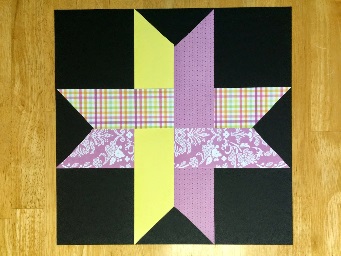 